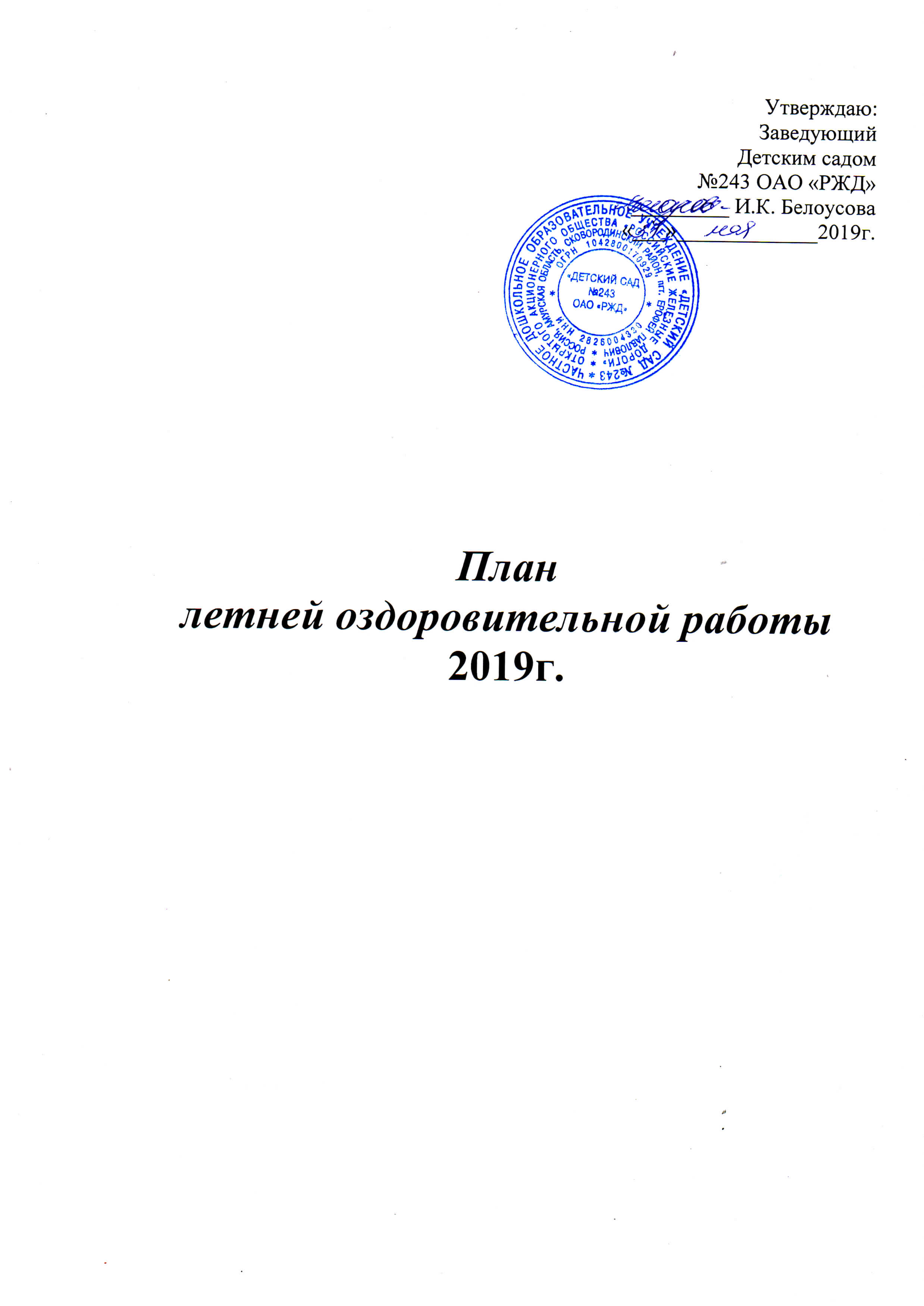 СодержаниеЦель, задачи, особенности организации воспитательно-образовательного процесса в летний период……………………………………………………………………………………………3Блок 1Пути реализации задач…….…………………………………………………………………...4Воспитательно – оздоровительная работа …………………………………………………....4Физкультурно – оздоровительная работа ………………………………………………….....4Экологическое и трудовое воспитание ……………………………………………………….5Методическая работа ……………………………………………………………………..........6Работа с родителями ……………………………………………………………………...........7Основы безопасности жизнедеятельности детей и взрослых ……………………………….7Повышение квалификации воспитателей. Профилактическая работа ……………………..8Блок 2Административно – хозяйственная работа……………………………………………………9Сетка тематических недель …………………………………………………………………...10Комплексно-тематическое планирование…………………………………………………11Июнь…………………………………………………………………………………………….11Июль ……………………………………………………………………………………………14Август …………………………………………………………………………………………..18Цель: сохранение и укрепление физического и психического здоровья детей с учетом их индивидуальных особенностей, удовлетворение потребностей растущего организма в отдыхе, творческой деятельности и движении.Задачи:Создание условий здоровьесбережения в ДОУ в целях оздоровления, закаливания детей дошкольного возраста.Формирование экологической культуры у дошкольников.Развитие умений и навыков безопасной жизнедеятельности.Реализация системы мероприятий, направленных на развитие самостоятельности, инициативности, любознательности и познавательной активности в различных образовательных областях.Способствование развитию любознательности, познавательной активности, творчества посредством включения дошкольников в элементарную поисковую, изобразительную и музыкальную деятельность. Осуществление педагогического и санитарного просвещения родителей по вопросам воспитания и оздоровления детей в летний период.ОСОБЕННОСТИ ОРГАНИЗАЦИИ ВОСПИТАТЕЛЬНО-ОБРАЗОВАТЕЛЬНОГО ПРОЦЕССА В ЛЕТНИЙ ПЕРИОДУвеличить длительность пребывания детей на свежем воздухе в течение всего дня, с этой целью прием в утреннее время осуществлять на улице, увеличить длительности прогулок.Утреннюю гимнастику и физкультурные занятия проводить на свежем воздухе в облегченной одежде.С учетом погодных условий проводить игры с водой и песком.Ежедневно проводить тематические наблюдения, труд в природе, организовывать элементарную опытно-исследовательскую деятельность.В ходе свободной деятельности детей организовывать на участке творческие игры: сюжетно-ролевые, театрализованные, конструктивные.Блок 1 Пути реализации задач Воспитательно – образовательная работаФизкультурно – оздоровительная работа Экологическое и трудовое воспитаниеМетодическая работаРабота с родителямиОсновы безопасности жизнедеятельности детей и взрослыхПрофилактическая работаБлок 2Административно – хозяйственная работаСетка тематических недельИюнь1 неделя - Ребенок в мире людей2 неделя - Цветочная неделя3 неделя - Волшебная неделя4 неделя - Зоологическая неделяИюль1 неделя - Юные пешеходы2 неделя - Витаминная3 неделя - Экспериментов4 неделя - Спортивная, игр и забавАвгуст1 неделя - Наедине с природой2 неделя – Сказок3 неделя - Утро радостных встреч4 неделя - Со знатокамиКОМПЛЕКСНО-ТЕМАТИЧЕСКОЕ ПЛАНИРОВАНИЕИЮНЬИЮЛЬАВГУСТ№Виды деятельностиВремя проведенияОтветственные1.Перевод  на летний режим.ИюньСт. Воспитатель2.Планирование летней оздоровительной работы ДОУ.ИюньСт. Воспитатель3.Двигательная деятельность.В течение летаВоспитатели4.Цикл практических и теоретических занятий по ОБЖ.В течение летаСт. Воспитатель5.Экологическое и трудовое воспитание.В течение летаВоспитатели6.Познавательная деятельность: Экскурсии; Целевые прогулки; Наблюдения; Беседы;Опытно – экспериментальная деятельность;Дидактические игры.В течение летаВоспитатели7.Изобразительная деятельность:Конкурсы;Свободные зарисовки;Творческие работы.В течение летаВоспитатели8.Музыкальная деятельность:Музыкальные занятия;Музыкальные праздники;Музыкальные игры;Музыкальные развлечения.В течение летаВоспитатели9.Праздник: «День защиты детей».1 июняМузыкальный руководитель Воспитатели10.Тематический день: «День России»Июнь11.Тематическое мероприятие «Знакомство с БАМ»ИюльСт. Воспитатель№Виды деятельностиВремя проведенияГруппаОтветственныйЗакаливаниеЗакаливаниеЗакаливаниеЗакаливаниеЗакаливание1.Принятие ванн:Солнечных; Воздушных.ЕжедневноВсе группыВоспитателиСт. медсестра2.ПрогулкиЕжедневноВсе группыВоспитателиМл. воспитатели3.Сон в хорошо проветренном помещении.ЕжедневноВсе группыВоспитателиМл. воспитатели4.Босоногохождение.ЕжедневноВсе группыВоспитателиМл. медсестра6.Проведение режимных процессов на свежем воздухе.ЕжедневноВсе группыВоспитатели7.Мытье ног.ЕжедневноВсе группыВоспитателиМл. воспитатели8.Полоскание горла кипяченной водой.ЕжедневноСтаршие группывоспитателиФизическое развитиеФизическое развитиеФизическое развитиеФизическое развитиеФизическое развитие1.Диагностика уровня физической подготовки детей.Май – первая неделя июняГруппы детского садаВоспитатели2.Утренняя гимнастика.ежедневноВсе группыВоспитатели3.Физкультурные занятия.3 раза в неделюВсе группыВоспитатели4.Спортивные игры.По плану воспитателейСтаршие группыВоспитатели5.Спортивные соревнования. Эстафеты.По плану воспитателейСтаршие группыВоспитатели6.Подвижные игрыЕжедневно по плану воспитателейВсе группыВоспитатели7.Физкультурные развлечения.По плану воспитателейВсе группыВоспитатели8.Мини – туризм.По плану воспитателейСтаршие – выпускные группыВоспитателиПраздники и развлеченияПраздники и развлеченияПраздники и развлеченияПраздники и развлеченияПраздники и развлечения1.«В поисках лета»ИюньСтаршие группыМузыкальный руководитель2.Развлечение «Веселые старты»ИюльСтаршие группыВоспитатели 3.«До свидания, лето!» (праздник)АвгустВсе группыМузыкальный руководитель№Виды деятельностиВремя проведенияГруппаОтветственныйПознавательная деятельностьПознавательная деятельностьПознавательная деятельностьПознавательная деятельностьПознавательная деятельность1.Беседы.По плану воспитателейВсе группыВоспитатели2.Дидактические игры.По плану воспитателейВсе группыВоспитатели3.Сюжетно – ролевые игры.По плану воспитателейВсе группыВоспитатели4.Экологические эксперименты.По плану воспитателейСтаршие группыВоспитатели5.«Экологические эксперты» (викторина)ИюльСтаршие группыВоспитатели Изобразительная деятельностьИзобразительная деятельностьИзобразительная деятельностьИзобразительная деятельностьИзобразительная деятельность1.Самостоятельное творчество.По плану воспитателейВсе группыВоспитатели2.Конкурсы детских рисунков:«Рисунки на асфальте»«Сбережем тебя, Природа»ИюльАвгустСтаршие группыВоспитатели Практическая деятельностьПрактическая деятельностьПрактическая деятельностьПрактическая деятельностьПрактическая деятельность1.Наблюдения:  цветник;  огород;  парк;  открытая природа; погода; неживая природа.По плану воспитателейВсе группыВоспитатели2.Трудовая деятельность:  огород;  цветник;  участок.По плану воспитателейВсе группыВоспитатели3.Цикл практических занятий: «Экологическая тропа»По плану воспитателейМладшие старшие группыВоспитатели4.Конкурсы:лучшая клумба;  Конкурс на лучшую поделку из овощей и фруктов.ИюньИюльАвгустВсе группыВоспитатели№Виды деятельностиВремя проведенияОтветственныйРабота с кадрамиРабота с кадрамиРабота с кадрамиРабота с кадрами1.Разработка и утверждение плана учебно-методической работы учрежденияИюньСт. Воспитатель2.Проведение мероприятий согласно плану учебно-методической работы учреждения.В течение летаСт. ВоспитательВоспитатели 3.Разработка и утверждение учебных программИюнь - августСт. Воспитатель4.Разработка и утверждение образовательных программИюнь - августСт. Воспитатель5.Разработка и утверждение годового плана на 2019 – 2020 учебный годИюнь - августСт. ВоспитательКонсультацииКонсультацииКонсультацииКонсультации1.Планирование летом.ИюньСт. Воспитатель2.Работа детского сада летом.ИюньЗаведующийСт. воспитатель3.Формы закаливания и оздоровления детей в летний период.ИюльСт. Воспитатель4.Охрана жизни и здоровья детей в летний период.ИюньСт. Воспитатель6.Организация  детского досуга летомИюльСт. воспитатель7.Взаимодействие и формы с родителями в летний периодИюльСт. воспитатель8.Особенности проведения летней прогулкиАвгустСт. воспитатель№Виды деятельностиВремя проведенияОтветственныйИнформационный журналИнформационный журналИнформационный журналИнформационный журнал1.Летний период в жизни малышаИюнь - АвгустВоспитателиКонсультацииКонсультацииКонсультацииКонсультации1.Оздоровительная работа:Организация оздоровительной работы в летний периодСоветы родителям, анкета  "Питание ребенка летом"ИюньИюньВоспитатели2.Экологическое воспитание:Что такое экологическое образование дошкольниковИюльВоспитатели3.Трудовое воспитание:Посильный труд дошкольников на огородеАвгустВоспитатели4.ППД:Ребёнок и дорогаИюньВоспитателиИнформация в родительский уголокИнформация в родительский уголокИнформация в родительский уголокИнформация в родительский уголок1.Сетка ОД на летоИюньВоспитатели2.ОБЖАвгустВоспитатели№Виды деятельностиВремя проведенияГруппаОтветственный1.Правила дорожного движения:Цикл игр и бесед;Экскурсии;Наблюдения;Дидактические игрыКонкурс рисунков «Как я перехожу улицу»;Развлечение «Светофория »По плану воспитателейИюнь -АвгустАвгустВсе группыСтаршие группыВоспитатели2.Бытовые ситуации:Дидактические игры и беседы (Как нельзя вести себя на природе?; Таблетки - что это такое? и д.р.)По плану воспитателейВсегруппыВоспитатели3.Пожарная безопасность:Дидактические игры и беседы (Спички детям не игрушка; Лесные пожары; От чего может возникнуть пожар).Выставка работ: «Огонь добрый, огонь злой».По планувоспитателейИюнь – АвгустИюльВсеГруппыСтаршиегруппыВоспитатели№Виды деятельностиВремя проведенияОтветственныйИнструктажиИнструктажиИнструктажиИнструктажи1.Охрана жизни и здоровья детей.Май Ответственный по ОТ2.Основы безопасности жизнедеятельности детей и взрослых.Май Ответственный по ОТ3.Правила пожарной безопасности.Май Ответственный по ОТ4.Пропускной режим в ДОУ.Май Ответственный по ОТКонсультации для воспитателейКонсультации для воспитателейКонсультации для воспитателейКонсультации для воспитателей1.Физкультурно - оздоровительная работа в летний период с детьми дошкольного возраста.ИюньСт. Воспитатель  2.Оказание первой медицинской помощи детям в летний период.ИюньМедицинская сестра  3.Закаливание детей в летний период.ИюльМедицинская сестра4.Организация досугов с детьми и родителямиИюльСт. ВоспитательПрофилактика и борьба с инфекционными заболеваниями и гельминтозами.ИюньМедицинская сестраКонсультации для младших воспитателейКонсультации для младших воспитателейКонсультации для младших воспитателейКонсультации для младших воспитателей1.Соблюдение СаНПиН в ДОУ.ИюньМедицинская сестра2.Особенности санитарно — гигиеническая уборки в летний период в ДОУИюньМедицинская сестраКонтрольКонтрольКонтрольКонтроль1.Соблюдение СаНПиН.В течение летаЗаведующий Ст. воспитатель 2.Питьевой режим.В течение летаЗаведующий Ст. воспитатель 3.Питание.В течение летаЗаведующий Ст. воспитатель 4.Выполнение инструктажей.В течение летаЗаведующий Ст. воспитатель 5.Хранение скоропортящихся продуктов.В течение летаЗаведующий Ст. воспитатель 6.Закаливание.В течение летаЗаведующий Ст. воспитатель №Виды деятельностиВремя проведенияОтветственные1.Косметический ремонт помещений.ИюльЗаведующий Зам по АХР2.Обеспечение песком игровых площадок.ИюньЗаведующий Зам по АХРПриобретение и установка уличных лавочек и столиковИюль Заведующий Зам по АХР5.Очистка вентиляционной системы зданияИюнь – июльЗаведующий Зам по АХР6.Замена покрытия крыш крылецИюнь – июльЗаведующий Зам по АХРЗамена ограждения территорииИюнь – июльЗаведующий Зам по АХРУстановка эвакуационной лестницыИюнь – июльЗаведующий Зам по АХР7.Просушка ковровых изделий, матрасов, подушек, одеял.Июль, августМедицинская сестраМл. воспитатели9.Озеленение территории ДОУ.Июнь – АвгустВоспитатели Родители ДОУПокраска оборудования на игровых участках групп.ИюльВоспитатели Тема неделиДни неделиСодержаниеI НеделяРебенок в мире людей1 ДеньРебенкаПраздник «Здравствуй, лето!»Наблюдение за погодой.Д/и «Собери рисунок -цветок»И/у «Подбрось – поймай»       «Отбей об пол»Д/и «Что какого цвета»I НеделяРебенок в мире людей2 ДеньСпортаБеседа «Спорт укрепляем здоровье»Спортивные игры I НеделяРебенок в мире людей3 ДеньИгрушкиИгровые миниатюры – описание своей любимой игрушкиД/и «Назови ласково»Беседа «История появления игрушки» (из дерева, соломы, тряпок, глиняные свистульки)I НеделяРебенок в мире людей4 ДеньЗдоровьяБеседа «Что значит быть здоровым» - встреча с доктором Айболитом.С/р «Поликлиника»; «Аптека»Консультация для родителей «Лекарства в доме и их хранение»Наблюдение за растениями на участке. Для чего им вода?Чтение «Мойдодыр» К. ЧуковскогоД/и «Можно- нельзя» по картинкам книги «Безопасность» (о гигиене рук)С/и «Самый быстрый»;  «Силачи»I НеделяРебенок в мире людей5 ДеньСказкиВстреча с доброй сказочницейЧтение русских народных сказок «Теремок»Театральная постановка «Теремок» для детей младшей грД/и «Из какой сказки»- зачитывание отрывков из русских народных сказокЛепка по сказке «3 медведя»И /у «Придумай новую сказку»II НеделяЦветочная неделя1 ДеньЦветкаНаблюдение за цветами на клумбеД/и «Я знаю 5 цветов»Труд – прополка сорняков на клумбеII НеделяЦветочная неделя2 ДеньСадоводстваД/и «Как называется этот цветок»«Что нужно для работы в саду»Наблюдение за цветами на клумбеПолив и рыхление мини клумбы на участкеПальчиковая гимнастика II НеделяЦветочная неделя3 ДеньРомашкиСоставление цветов из мозаикиНаблюдение «Друзья цветов» - за мотыльками, бабочками, пчелами (как собирают нектар)И/у «Цветы»- одуванчики и солнцеД/и «Найди по описанию»П/и «Я Садовником родился»Д/и «Собери цветок»- разрезанные картинки»Рисование «Ромашка»II НеделяЦветочная неделя4 ДеньЦветочная полянаРассматривание книги «Незнайка в цветочном городе»И/у «Важные цветы»- на осанкуНаблюдение за цветами на клумбахП/и «Бабочки и цветок»Д/и «Поищи такой же»Игра- импровизация «Бабочки и мотыльки»Аппликация «Красивый цветок»II НеделяЦветочная неделя5 ДеньЧудесРассказывание сказки «Дюймовочка»Беседа «Отчего к цветку летит пчела»Чудесный аромат- нахождение цветка с самым приятным запахомЗаучивание стихотворений о цветахУпражнение на расслабление «Одуванчиковое поле»И/у «Песенка колокольчика»Рисование тычком «Разноцветная поляна» III НеделяВолшебная неделя1 ДеньЭкспериментаЭкспериментирование «Разноцветная вода». Встреча с ХоттабычемП/и «Солнышко и дождик»Д/и «Что изменилось»Беседа «Что было бы, если не было воды»Способы экономии водыП/и «Водяной»III НеделяВолшебная неделя2 ДеньВитаминныйБеседа о витаминах в овощах и фруктахРассказывание стихотворения «Хозяйка однажды с базара пришла»Д/и  «Чудесный мешочек»Труд на мини огороде: прополка и рыхлениеИ/у «Здоровейка» подскоки и бег, прыжкиН/ п и «Аскорбинка и ее друзья»III НеделяВолшебная неделя3 ДеньХудожникаРассматривание предметов для рисования (акварель, гуашь, фломастеры)Рисование разными способами (пальцем, ладошкой, свечкой и т.д)Наблюдение за действиями воспитателя «Что получится из кляксы»Опыты детей с гуашью жидкой (кляксаграмма)Игра- импровизация «Кляксыч»- изображение разных фигур жестами, мимикойД/и «Узнай и назови, чем нарисовано»III НеделяВолшебная неделя4 ДеньСамоделкинаРассматривание предметов, выложенных на столе воспитателем из ниток, бумаги.Наблюдение за действиями воспитателя: разрезание открытки по спиралиКонкурс «Самая лучшая поделка»И/у «Пролезь в открытку»       «Куда спряталась монетка»        «Почему из стакана не проливается вода?»Аппликация из шерстяных ниток«Волшебные цветы»П/и «Тили- рам»Игры с бусинками – выкладывание узораIII НеделяВолшебная неделя5 ДеньВолшебстваРассматривание выставки предметов контрастных по цвету, величине, толщине, ширине, фактуре и т.д.Д/и «Скажи наоборот»П/и «Карлики и великаны»И/у «Ищем контрасты в окружающей обстановке»Наблюдение за растениями, деревьями, игрушками и т.д.Пальчиковая гимнастика «Повстречались 2 котенка»Досуг спортивный «В стране Великании»Лазанье по гимнастической стенкеIV НеделяЗоологическая неделя1 ДеньЗов джунглейБеседа о диких животныхРассматривание  альбома «Животные»Сочинение рассказа о диких животныхЧтение рассказа М. Пришвина «Лисичкин хлеб»Д / и «Когда это бывает»П/ и «У медведя во бору»IV НеделяЗоологическая неделя2 ДеньПушистого зверькаРассматривание книги Степанова В. «Самая пушистая» - чтение стихов к картинкамД/и «Отгадай-ка» загадки о животныхП/и «Лиса в курятнике»        «Кот Котофей»Лепка по сказке «Зимовье зверей»Сл/и «Кого чем угостили»-знакомство со способами питания животных в лесуИ/у «Изобрази хитрую лису…»- импровизация, пластика движения в соответствии с изображаемым животнымС/ р и «Зоопарк»IV НеделяЗоологическая неделя3 ДеньРыбалкиПрезентация «Морские диковинки»П/и «Рыболов», «Удочка»Рисование «В подводном царстве», «Разноцветные рыбки»Д/и «Кто плывет, кто ползет» нахождение по картинкамТруд – смастери удочкуIV НеделяЗоологическая неделя4 ДеньЗоопаркаЧтение стихотворения «Слон»«Прием у Айболита»И/у «Черепашки»- ползание       «Кенгурята»- прыжки с приседа        «Страусы» - ходьба, остановка на одной ногеДыхательная гимнастика «Царь зверей»Работа с трафаретом «Животные Африки»Ручной труд «Черепашка» из скорлупок грецкого орехаДраматизация сказки «Заюшкина избушка»С/р и «Зоопарк»IV НеделяЗоологическая неделя5 ДеньПтицПрезентация «Птицы наших краев»Д/и «Узнай по голосу»Наблюдение за воробушкамиП/и «Летает- не летает»Исполнение песенки «Жаворонок»Ручной труд «Жаворонок» (оригами) «Раскрась птичку»Тема неделиДни неделиСодержаниеI НеделяЮные пешеходы1 ДеньТранспортаСравнение автобуса и троллейбуса, трамвая и поезда по наглядным картинкамКонструированиеП/и «Автомобили»С/р и «Автобус»Д/и «Узнай по описанию»Беседа «Как вести себя в автобусе»I НеделяЮные пешеходы2 День «БАМ 45»Презентация БАМБеседа Посещение музея «БАМ, как строился»Экскурсия на вокзалI НеделяЮные пешеходы3 ДеньДорогиБеседа «Ситуации на дороге»С/р и «Пост ГАИ»Заучивание: «Красный –стой, желтый – жди, зеленый свет –иди»Д/и «Светофор»Аппликация «Автобус и грузовик» по выбору детейI НеделяЮные пешеходы4 ДеньСветофораРазделение улицы: проезжая часть – газон – тротуарЗаучивание «Пешеход, пешеход, помни ты про переход»Беседа «Как правильно переходить дорогу»Рассматривание стенда «Правила дорожного движения»Д/и «Можно- нельзя»Знакомство со знаками сервисаП/и «Шоферы и светофор» I НеделяЮные пешеходы5 ДеньПДДВстреча детей с Буратино, который чуть не попал под машину, потому что не умеет правильно переходить дорогуБеседа с рассказыванием детей о правилах перехода через улицуРассматривание дорожных знаков «Запрещающие»- «Предупреждающие»Кукольный спектакль «Петрушка на улице»Д/и «Что быстрее»С/р и «Поездка в лес»П/и «Шоферы»II НеделяВитаминная1 ДеньФруктов и овощейБеседа «Фрукты и овощи полезны для здоровья»Рассматривание альбома «Фрукты и овощи, произрастающие в нашей местности»Д/и «Отгадай-ка», «Что какого цвета»Н/п и «Фруктовая мозаика»Рисование «Мой любимый фрукт-овощ»Наблюдение на мини-огороде. ПрополкаХ/и «Огородная – хороводная»С/р и «Овощной магазин с муляжами»II НеделяВитаминная2 ДеньТрудаБеседа «Профессии»Наблюдение за работой дворникаД/и «Кому что нужно для работы?»Чудесный мешочек – узнать на ощупьНаблюдение на мини огороде. Прореживание, полив, рыхление.И/у на удержание равновесия «Подсолнухи»Лепка по замыслу II НеделяВитаминная3 ДеньПлодовБеседа «Чем питается растение»Рассматривание луковицы с перьями, корнямиЭкспериментирование1 Лук в воде и без воды2 Лук на солнце и в темнотеПодведение итога: свет и вода нужны в умеренном количествеД/и «Узнай на вкус»- фрукт – овощИмпровизация эмоциональных проявлений в зависимости от вкуса продуктов (лимон, банан, клубника, лук)Этюд «Вкусные эмоции»П/и Я садовником родился - бег по кругуII НеделяВитаминная4 ДеньЧистотыБеседа «Чистота залог здоровья»Папка – ширма в родительский уголок «Чистота залог здоровья», «Ядовитые ягоды»Д/и «Вкус-цвет-форма»Беседа «Что для какого органа»Витамины:А- морковь, лук, помидор – улучшают зрениеС- капуста, зеленый лук, лимон, смородина прогоняют усталость, улучшает аппетитУпражнение на дыхание «Ароматная клубничка»И/у «В зарослях крыжовника» - ходьба с высоким подниманием колен, с перешагиванием через предметыП / и «Затейники»II НеделяВитаминная5 ДеньВитаминовДраматизация сказки «Репка»Встреча с королевой Витаминной страны«Фруктовый салат» - угощение силами родителейПальчиковая гимнастика «Апельсин»И/у «Сравни по величине»Рассматривание тыквы, кабачка«Огородный великан»Д/и «Отгадай-ка»III НеделяЭкспериментов1 ДеньВодыБеседа «Значение воды в жизни человека и растений, водные просторы России»Рисование, аппликация, ручной труд «Подводный мирЭксперименты с водойП/и «Солнышко и дождик», «На рыбалке»Эксперимент «Что плавает- что тонет» «Что высохнет быстрее» (ткань – бумага)Подведение итоговIII НеделяЭкспериментов2 ДеньПриродыБеседа «Что у нас под ногами» «Живая земля»Наблюдение за растительностью на огороде, на клумбеД/и «Что как называется»«Какого цвета это растение»«Найди такой же»Этюд «Цветы распустились»П/и «Сороконожка»Эксперимент «Что произойдет с корнями без почвы»Презентация «Обитатели почвы»И/у «Кузнечики»«Червячок» - ползаниеД/и «Я знаю 5 насекомых»III НеделяЭкспериментов3 ДеньГлиныРассматривание игрушек: дымка, глиняные свистулькиД/и «Что из чего»Эксперимент: какая она, глина? (сухая) (разведенная)И/у «Что получится»- лепка из глины фрукты – овощи – посудаРазмышления на тему «Растет что – нибудь на глине?» -учить подводить итог эксперименту с сухой глинойИ/у «По болотной трясине» - ходьба с высоким поднимание коленIII НеделяЭкспериментов4 ДеньПескаНаблюдение за песком в емкостях сырой – сухойОпыты: «Какой он- песок?» (пересыпание, просеивание, сравнение температуры)С/р «Поиск сокровищ» в песочнице заранее спрятаны игрушки и разные предметыИгры с пескомУпражнение на расслабление «Я на солнышке лежу»Пальч.гим. «Рисуем на песке»П/ и «Карусель»И/у «Босиком по песку»- профилактикаIII НеделяЭкспериментов5 ДеньВоздухаБеседа «Свежий воздух нужен всем»Эксперимент «Где прячется воздух» со стаканом воды: пузырькиС целоф. пакетом – вдуваниеС воздушным шариком – в надутом состоянии плавно скользит по воздухуП/и с воздушным шариком «Не урони – подбрасывание»Беседа «Друзья человека» - о растениях, очищающих воздухНаблюдение за комнатными растениямиРучной труд из бумаги «Чудо – веер»П/и «Самолеты», «Раздувайся пузырь»Упражнение на дыхание «Теплый – холодный ветер»IV НеделяСпортивная, игр и забав1 ДеньМячаПосылка от Феи цветов в благодарность за уход в цветочном царстве – полив, прополка (внутри надувной мяч)П/и «Не урони» - передача над головой         «Мой весёлый звонкий мяч»;  «Вышибалы»И/у «Чей мяч выше скачет» - бросание об пол, отбиваниеСравнение: Какой мяч лучше скачет? Надувной или резиновый?И/у «Дед бил, не разбил» - отбивание ведение мяча 1 рукой«Прокати точно в ворота»; «Великий Робин Гуд» - метание пластмассовых шаров на дальностьИгры с мячом.IV НеделяСпортивная, игр и забав2 ДеньОбручаРассматривание и сравнение: большой – средний - малый обручП/и «Найди свой дом» - ориентировка по величинеИ/у «Прокати обруч и не урони»П/и «Бездомный заяц» (остался без обруча – дома)Упраж.на релаксацию «Я на солнышке лежу» - в обручеIV НеделяСпортивная, игр и забав3 ДеньНастольнойигрыБеседа о сохранности игр и пользовании имиСравнение домино и лото, логического куба, домика с геом. фигурамиД/и «Отгадай и найди в лото»Д/и «Назови цвет и форму» - логич.кубРучной труд «Изготовление цветочного лото» (посредством аппликации на готовую основу)Школа мяча: «Подбрось – поймай», «Сбей кеглю»Настольные игры по группам (возрастам)IV НеделяСпортивная, игр и забав4 ДеньСпортаБеседа «Движение - это жизнь»Слушание музыки «Марш» Д.КовалевскогоП/и «Ловкие умелые»; «Луна и солнце»С/р и «Спортсмены»«Восхождение в горы» - ходьба по наклад.доскеИ/у «Попади в цель»Спортивная эстафета с бегом, прыжками, подлезаниемIV НеделяСпортивная, игр и забав5 ДеньТуризмаБеседа «Кто такие туристы и путешественники»И/у «Готовимся в поход» - что взять?Д/и «Найди по описанию» - деревья – ориентиры для движенияИ/у «На одной ножке до березки»«С рюкзачком за спиной» - ходьба с гимнастической палкой под рукойП/и «Кто скорее»1 неделя«Наедине с природой»1 ДеньМуравьяОтметить организацию жизни муравейника, трудолюбие насекомых.Формировать у детей понимание той большой пользы, которую приносят муравьи лесу, вызвать бережное отношение к «санитарам» леса.С / р и «Муравейник»П/и «Где были мы не скажем, а что делали - покажем»1 неделя«Наедине с природой»2 ДеньЖивой природыБеседа «Что нас окружает?» «Какую пользу приносят растения?»Ручной труд – уборка своего участка, полив цветов, рыхление почвыРисунок «Моя планета»Сбор листьев для гербарияП / и «Мышеловка»           «Совушка»1 неделя«Наедине с природой»3 ДеньЛекарственных растенийПоказать разнообразие цветов на клумбе, отметить главное отличие – размножение, разнообразие форм и окраски. Рассмотреть подорожник. Форма листа, его целебные свойства. Д/и «От какого растения листок?»1 неделя«Наедине с природой»4 ДеньВетраНаблюдение за силой ветра.Д/и «Как, не выходя из дома, можно определить есть ли ветер или нет?»Чтение отрывка стихотворения А.С. Пушкина «Ветер, ветер ты могуч…»Посмотреть, как ветер гонит облака по небу.Рассматривание облака, фантазирование «На что оно похоже?»П / и «Море волнуется»1 неделя«Наедине с природой»5 ДеньЛугаОтметить, что на лугу растут растения, которым надо много света; различать называть некоторые из них (клевер, луговую герань, мышиный горошек).Учить ценить красоту и приволье лугов, наполненных ароматом трав.Рассмотреть растения, определить особенность стебля, листьев, цветков, сравнить их.2 неделяСказок1 День«Мы волшебники»Экспериментальная работа «Разноцветная вода»Встреча с ХоттабычемП/и «Колдун»Д/и «Что изменилось?»Беседа «Способы экономии воды»С/р «Волшебная палочка»2 неделяСказок2 ДеньИгр и забавС / р и «Фантазёры»П/и «Пула»Игра- эстафета «Весёлые тройки»Беседа «Играем по правилам»И /у «Сохрани равновесие»Придумай новую игру2 неделяСказок3 ДеньКляксографииРассматривание предметов для рисованияРисование «Волшебная клякса»Опыты детей с жидкой гуашьюП /и «Краски»Получи новый цвет2 неделяСказок4 ДеньФокусовРассматривание предметов, выложенных на столе воспитателем из ниток, бумагиРазучивание фокусов«Куда спряталась монетка»С/р и «я фокусник»2 неделяСказок5 ДеньРадугиУчить видеть красоту природы, умение ценить ее и беречь. Показать способ воссоздания искусственной радуги.Д/и «Назови цвета радуги»Когда появляется радуга на небе?Рассмотреть радугу на картине.3 неделя«Утро радостных встреч»1 ДеньЗаботыВстреча детей, проявление заботы о них. Совместные игры.Тематическая беседа «Кто мы такие- дети?»Конкурс рисунка на асфальте «Мир человека», «Фантазии и увлечения».Рассматривание журнала рисунков о профессиях настоящих и фантастических.Игра «Я очень хочу»3 неделя«Утро радостных встреч»2 ДеньДружбыВстреча друзей.Чтение Б. Заходер «Мы друзья»Интервью «Расскажи о своем друге», «Каким друг не должен быть?»Игра «Узнай друга по описанию»Д/и «Какой из цветов радуги ты подарил бы своему другу и почему?»Пословицы и поговорки о дружбе.Беседа о людях разных национальностях3 неделя«Утро радостных встреч»3 ДеньБерезыРассматривание березы на участке детского сада.Придумывание загадок о березеРисование «Такие разные березы»Русская народная песня «Во поле береза стояла»Чтение сказки «Марьичка и березка»Д/и «С чьей ветки детки?»3 неделя«Утро радостных встреч»4 ДеньФизкультурыБеседа о летних видах спорта.Игра «Кто больше знает летних видов спорта»Рассматривание иллюстрацийСпортивный досуг Рисование по желанию.3 неделя«Утро радостных встреч»5 ДеньЭкспериментальныйПочва важный фактор жизни на земле.Состоит из камня, глины, песка и перегноя. Чем выше содержание перегноя, тем больше плодородность участка.В природе все взаимосвязано. Создать искусственно несколько видов почв с преобладанием одного из компонентов.С / р и «Мы экспериментаторы»4 неделяСо знатоками1 ДеньЯгод«Съедобное- несъедобное»Чтение сказки «Волшебная дудочка»Чтение Н. Павлова «Земляника»Беседа «В лес пойдем, землянику мы найдем»Рассматривание кустика земляники4 неделяСо знатоками2 ДеньПтицНа прогулке наблюдаем за птицами. Беседа о жизни птиц.П/и «Из какого материала строят гнезда птицы?»«Каких птиц ты знаешь?»Чтение Я.Райниса «Синичка», К.Ушинского «Ласточка»Д/и «Узнай по голосу»4 неделяСо знатоками3 ДеньПескаНаблюдение за песком в емкостях (сырой - сухой)Опыт «Какой он песок» пересыпание, просеивание, сравнивание, температураС/р игра «Поиск сокровищ»Игры с песком4 неделяСо знатоками4 ДеньВоздухаБеседа «Свежий воздух нужен всем»Эксперимент «Где прячется воздух»П/и «Не урони - подбрось»Беседа «Друзья человека» - о растениях, очищающих воздухНаблюдение за комнатными растениямиРучной труд «Чудо-веер»4 неделяСо знатоками5 ДеньВокруг светаРассматривание глобусаБеседа «Страны мира»Эстафеты с элементами баскетболаРазучивание считалкиС / р и «Вокруг света»П/и «Скалолазы»